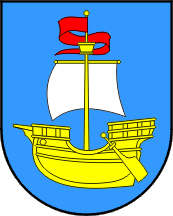 ZAHTJEV ZA DODJELU SUBVENCIJEPOVJERENSTVU ZA DODJELU NEPOVRATNIH SUBVENCIJA									                                         Obrazac 2.Mjera 2. Subvencije nabavke opreme Mjera 2. Subvencije nabavke opreme Mjera 2. Subvencije nabavke opreme Mjera 2. Subvencije nabavke opreme  OPĆI PODACI O PODNOSITELJU ZAHTJEVA – GOSPODARSKOM SUBJEKTU:  OPĆI PODACI O PODNOSITELJU ZAHTJEVA – GOSPODARSKOM SUBJEKTU:  OPĆI PODACI O PODNOSITELJU ZAHTJEVA – GOSPODARSKOM SUBJEKTU:  OPĆI PODACI O PODNOSITELJU ZAHTJEVA – GOSPODARSKOM SUBJEKTU: Oblik registracije (trgovačko društvo, obrt, djelatnost slobodnog zanimanja)Oblik registracije (trgovačko društvo, obrt, djelatnost slobodnog zanimanja)Oblik registracije (trgovačko društvo, obrt, djelatnost slobodnog zanimanja)NazivNazivNazivSjedište i adresaSjedište i adresaSjedište i adresaGodina i mjesec osnivanjaGodina i mjesec osnivanjaGodina i mjesec osnivanjaOIB i matični brojOIB i matični brojOIB i matični brojVlasnik/caVlasnik/caVlasnik/caOdgovorna osobaOdgovorna osobaOdgovorna osobaPretežita/glavna djelatnost prema NKD-u:Pretežita/glavna djelatnost prema NKD-u:Pretežita/glavna djelatnost prema NKD-u:Telefon, e-mail, web adresaTelefon, e-mail, web adresaTelefon, e-mail, web adresaIBANIBANIBANDepozitna institucijaDepozitna institucijaDepozitna institucijaBroj zaposlenih (na dan podnošenja zahtjeva)Broj zaposlenih (na dan podnošenja zahtjeva)Broj zaposlenih (na dan podnošenja zahtjeva)Ukupno:______    Od toga: s prebivalištem u Općini Kostrena:_____II NAMJENA I IZNOS POTPORE:      -    max. 20.000,00 kunaII NAMJENA I IZNOS POTPORE:      -    max. 20.000,00 kunaII NAMJENA I IZNOS POTPORE:      -    max. 20.000,00 kunaII NAMJENA I IZNOS POTPORE:      -    max. 20.000,00 kunaNamjena potpore (sukladno Mjeri 2. iz Javnog poziva)Namjena potpore (sukladno Mjeri 2. iz Javnog poziva)Namjena potpore (sukladno Mjeri 2. iz Javnog poziva)Traženi iznos potpore u (kn)-ukupno i pojedinačno po namjeni korištenja potporeTraženi iznos potpore u (kn)-ukupno i pojedinačno po namjeni korištenja potporeTraženi iznos potpore u (kn)-ukupno i pojedinačno po namjeni korištenja potporeIII DOKUMENTACIJA UZ ISPUNJENI ZAHTJEV (zaokružiti):III DOKUMENTACIJA UZ ISPUNJENI ZAHTJEV (zaokružiti):III DOKUMENTACIJA UZ ISPUNJENI ZAHTJEV (zaokružiti):Preslika registracije ( izvod iz sudskog, obrtnog ili drugog odgovarajućeg registra koji ne smije biti stariji od tri mjeseca);Preslika registracije ( izvod iz sudskog, obrtnog ili drugog odgovarajućeg registra koji ne smije biti stariji od tri mjeseca);Preslika registracije ( izvod iz sudskog, obrtnog ili drugog odgovarajućeg registra koji ne smije biti stariji od tri mjeseca);Preslika obavijesti Državnog zavoda za statistiku o razvrstavanju;Preslika obavijesti Državnog zavoda za statistiku o razvrstavanju;Preslika obavijesti Državnog zavoda za statistiku o razvrstavanju;Potvrda Hrvatskog zavoda za mirovinsko osiguranje o prijavi zaposlenja;Potvrda Hrvatskog zavoda za mirovinsko osiguranje o prijavi zaposlenja;Potvrda Hrvatskog zavoda za mirovinsko osiguranje o prijavi zaposlenja;Godišnji financijski izvještaj za prethodnu godinu (bilanca i račun dobiti i gubitka) i dokaz o predaji Fini – primjenljivo za djelatnosti 56 i 56.30 (NKD 2007)Godišnji financijski izvještaj za prethodnu godinu (bilanca i račun dobiti i gubitka) i dokaz o predaji Fini – primjenljivo za djelatnosti 56 i 56.30 (NKD 2007)Godišnji financijski izvještaj za prethodnu godinu (bilanca i račun dobiti i gubitka) i dokaz o predaji Fini – primjenljivo za djelatnosti 56 i 56.30 (NKD 2007)Preslika računa za nabavku opremePreslika računa za nabavku opremePreslika računa za nabavku opremePreslika izvoda žiro računa kojom se dokazuje izvršeno plaćanje;Preslika izvoda žiro računa kojom se dokazuje izvršeno plaćanje;Preslika izvoda žiro računa kojom se dokazuje izvršeno plaćanje;Izvadak iz knjigovodstvene evidencije kojim se dokazuje upis kupljene opreme u osnovna sredstava  trgovačkog društva, obrta ili slobodnog zanimanja ili Obrazac P (primjenjivo za paušalne obrte)Izvadak iz knjigovodstvene evidencije kojim se dokazuje upis kupljene opreme u osnovna sredstava  trgovačkog društva, obrta ili slobodnog zanimanja ili Obrazac P (primjenjivo za paušalne obrte)Izvadak iz knjigovodstvene evidencije kojim se dokazuje upis kupljene opreme u osnovna sredstava  trgovačkog društva, obrta ili slobodnog zanimanja ili Obrazac P (primjenjivo za paušalne obrte)Potvrda da gospodarski subjekt nema dugovanja prema Općini Kostrena;Potvrda da gospodarski subjekt nema dugovanja prema Općini Kostrena;Potvrda da gospodarski subjekt nema dugovanja prema Općini Kostrena;Izjava o korištenim potporama male vrijednostiIzjava o korištenim potporama male vrijednostiIzjava o korištenim potporama male vrijednostiIzjava o davanju suglasnosti za obradu osobnih podatakaIzjava o davanju suglasnosti za obradu osobnih podatakaIzjava o davanju suglasnosti za obradu osobnih podatakaNapomene:*Podnositelj zahtjeva uz popunjeni zahtjev prilaže potrebnu dokumentaciju iz točke 3.*Podnositelj zahtjeva uz popunjeni zahtjev prilaže potrebnu dokumentaciju iz točke 3.*Podnositelj zahtjeva uz popunjeni zahtjev prilaže potrebnu dokumentaciju iz točke 3.*Podnositelj zahtjeva uz popunjeni zahtjev prilaže potrebnu dokumentaciju iz točke 3.*Sve iznose potrebno je unijeti u kunama.*Podnositelj zahtjeva vlastoručnim potpisom i pečatom potvrđuje istinitost podataka.U ____________________, 2019. godine                                    M.P. 	                                      Potpis podnositelja*Podnositelj zahtjeva vlastoručnim potpisom i pečatom potvrđuje istinitost podataka.U ____________________, 2019. godine                                    M.P. 	                                      Potpis podnositelja*Podnositelj zahtjeva vlastoručnim potpisom i pečatom potvrđuje istinitost podataka.U ____________________, 2019. godine                                    M.P. 	                                      Potpis podnositelja*Podnositelj zahtjeva vlastoručnim potpisom i pečatom potvrđuje istinitost podataka.U ____________________, 2019. godine                                    M.P. 	                                      Potpis podnositelja